3.   Dressuurproef A


Ruiter / Amazone:  								Datum wedstrijd:   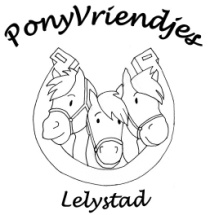 Pony:   									Jury:   
CijferAantekeningen van de jury1.A-K-E-H-CBinnenkomen in draf op de rechterhand2.C-X-CGrote volte3.M-X-KVan hand veranderen4.Tussen A en FStappen5.BAfwenden 6.XHalthouden, enkele seconde stilstaan7.EVoorwaarts in stapRechterhand8.Tussen E en HOvergang naar draf9.M-X-FGebroken lijn 10.A-X-AGrote volte11.K-X-MVan hand veranderen12.H-X-KGebroken lijn13.F-EVan hand veranderen14.CSlangenvolte met 3 bogen15.E Afwenden16.BRechterhand17.Tussen F en AOvergang naar stap18.AAfwenden19.XHalthouden en groetenVoorwaarts in stap de rijbaan verlaten20.Houding en zit van de ruiter21.Juistheid van been- en teugelhulpen22.Tempo controle23.Algehele controle over de pony24.Algemene indruk25.VerzorgingTotaal PuntenTotaal PuntenTotaal Punten